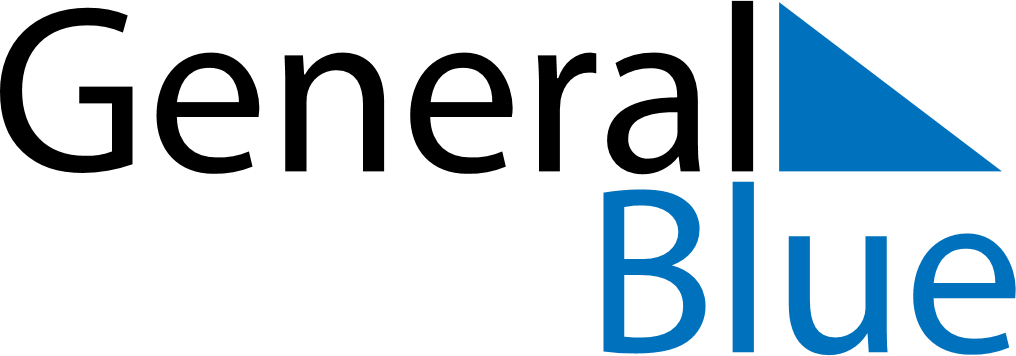 November 2018November 2018November 2018November 2018BelgiumBelgiumBelgiumMondayTuesdayWednesdayThursdayFridaySaturdaySaturdaySunday12334All Saints’ DayAll Souls’ Day56789101011Armistice1213141516171718Fête du Roi19202122232424252627282930